        Вкусная постная шарлоткаЭтот пирог получается очень нежным, воздушным и ароматным.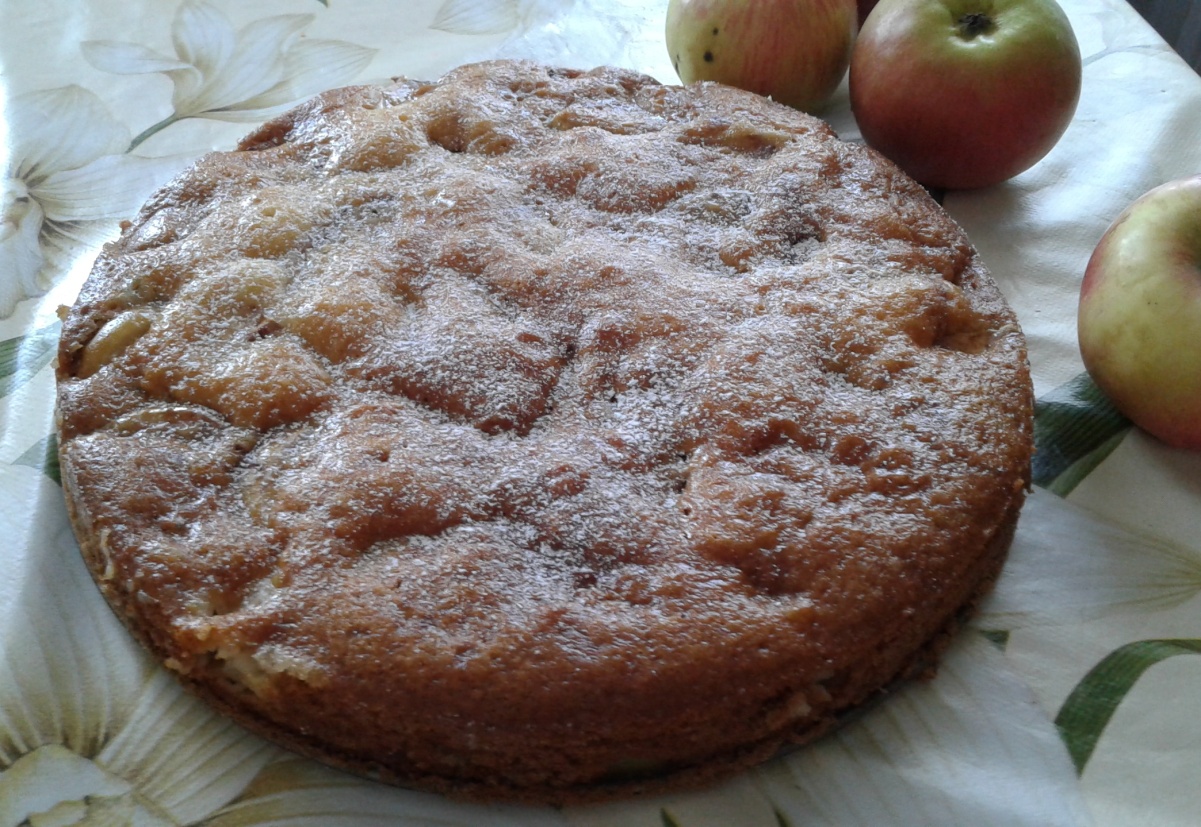  Состав:• Вода – 250 мл• Сахар – 1 стакан• Мед – 2 столовые ложки• Мука – 2,5 – 2,75  стакана• Разрыхлитель для теста – 1 чайная ложка• Сода – 1 чайная ложка (без горки)• Уксус столовый – 1 столовая ложка• Масло растительное рафинированное – 125 мл• Яблоки – 5 шт.• Корица (по желанию)• Сахарная пудра – 20 г Приготовление:Сразу включаем духовку и разогреваем ее до 200 градусов. В сухую миску просеиваем муку, смешиваем с разрыхлителем. Сахар,  мед и воду ставим на небольшой огонь и помешиваем до растворения меда и сахара. Сладкую воду оставляем немного остыть, а тем временем готовим яблоки: моем и просушиваем, очищаем от кожуры (у летних яблочек достаточно удалить косточки, можно не чистить) и удаляем сердцевину. Нарезаем небольшими очень тонкими ломтиками.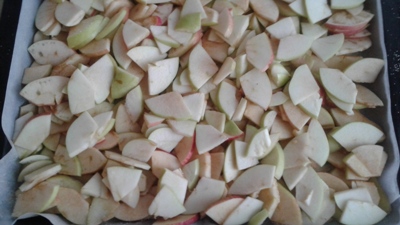  Форму (диаметром 24-26 см) застилаем бумагой для выпечки, немного смазываем растительным маслом и присыпаем небольшим количеством манной крупы или муки. Выкладываем равномерным слоем подготовленные яблоки. Можно посыпать корицей.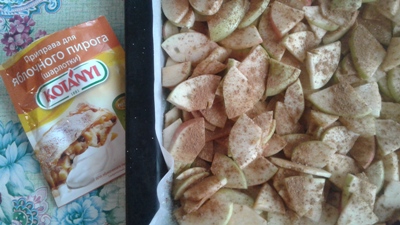 Выливаем сладкую воду в  муку  и замешиваем тесто средней густоты. Добавляем растительное масло и  соду, погашенную уксусом. Тесто перемешиваем венчиком  до однородного состояния.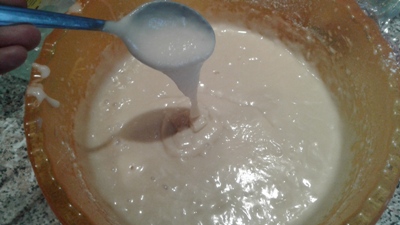 Заливаем яблоки тестом.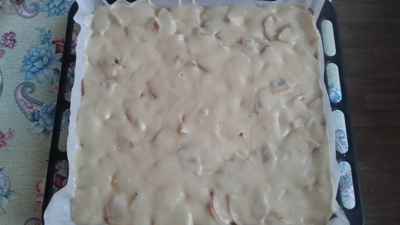 Ставим форму в духовку, уменьшаем температуру до 180 градусов и выпекаем минут 40 – 45 до золотистого цвета. Готовый пирог получается пышным, румяным и ароматным.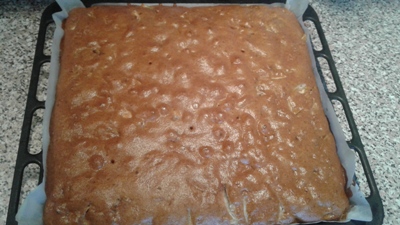 Вынимаем пирог из духовки и даем ему полностью остыть. Аккуратно выкладываем на блюдо и  посыпаем сахарной пудрой. Приятного чаепития! 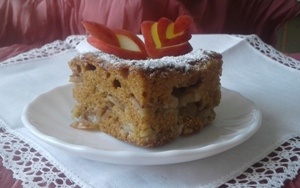 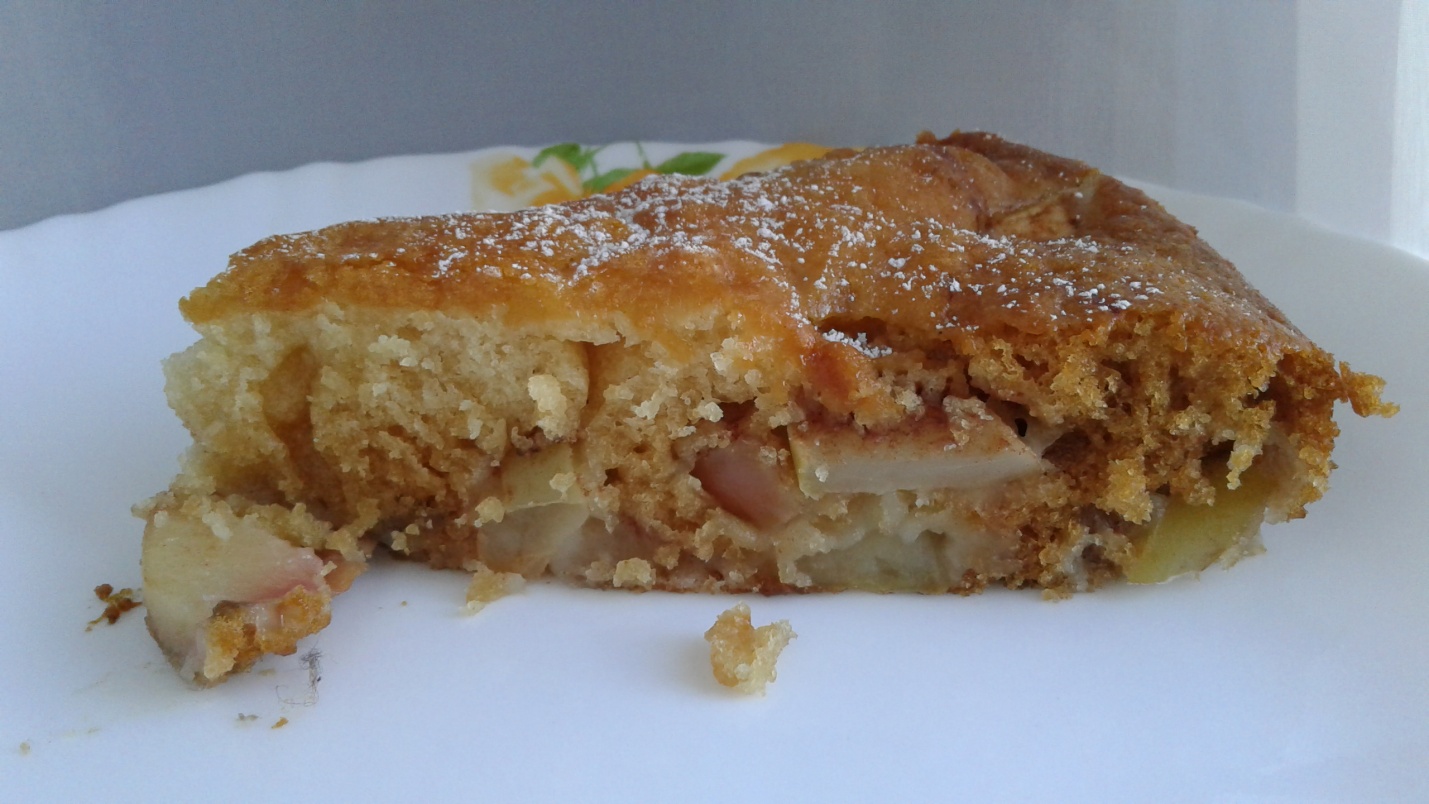 